Cosmetology Department Advisory Board CommitteeNorthland Pioneer CollegeMay 22, 2017 - 2:00 p.m.  Purpose:  The main objective of this meeting is to provide information and updates about the NPC Cosmetology program. We also seek the advice and guidance of local community members, on what they feel we can improve on to help our students be more prepared for the salon. Invited: Community members: Earleen Andrews, Mosty Bauer, Kathy Binder,  Cary Harris, Lacey Kaufman, Angie Kreckler, Mike Nguyen, Matthew Pino, Justin Ray, Sean Stephens, Jena Stephens, Matt Weber, Tonya Fink, Claudette Rogers, Eddie Ruiz, John Spadaccini, Ernie Val, Marilyn McGee, Amber Green,  Misty Hancock, Jaymi Cox, Kate Barber, Theresa Parker, Brittney England, Shannon Nguyen, Lisa “Cha Cha” Lucero NPC FacultyPeggy Belnap – Dean of Career and Technical Education                                                                                              Chloe Reidhead – Cosmetology Department Chair                                                                                                            Theresa Parker – Cosmetology WMC                                                                                                                                     Barb Hicks – Cosmetology WMC                                                                                                                                      Autom Christensen – Cosmetology WMC                                                                                                                              Glenna Constant– Cosmetology WMC                                                                                                                                 Rechelle McNeil – Cosmetology WMC                                                                                                                                   Tiffany Bartlett – Cosmetology WMC                                                                                                                                          Oona Hatch – Cosmetology St. Johns                                                                                                                                            Julie Peck – Cosmetology St. Johns                                                                                                                                             Ferryn Sam – Cosmetology Winslow                                                                                                                                            Stacy Ashcraft – Cosmetology Winslow TopicsGreet/ RefreshmentsRetiring = Theresa Parker Her last day is May 31, 2017.  Theresa will be giving her final demo on May 26, at WMC. All are invited to attend her retirement party and demo. Glenna Lavoie is taking over that position.Law changes = bill 1130 has been approved and represents changes to licenses that are going to be available in January. Cosmo license will still be 1600 hours.  Hair styling license is 1000 hours. Nail will be 650, and skin 650, student Instructors is 350 hours as of Jan 1, 2018.  We need to do the math on these and figure out how the breakdown is going to be. With doing additional courses. The breakdown will be in the laws and rules. We don’t have the details from state board yet because they don’t have them to give yet.  Salons will have to more aware of what license a potential employee has when they come in to work. This will still require a 2 year commitment for NAVIT students. There are many new law changes that will happen in the near future.  Retail – Julie Peck we hope to have everything finalized and approved by late August. We will be selling and a basic line that will not overwhelm the students or the clients. We will use the ISO line. It will be sold at a good price and any income that is made from the sales will be used toward scholarships for students. Retail is a skill that is a must. The students must have the ability to know what products to use and recommend. Products are always changing and we must keep the students up to date on them. Client feedback – Chloe Reidhead Students need to get personal with the clients in that they need to speak to them. Find out their lifestyle and hair routines so they know how to best guide them with uts and colors. As instructors the students stop listening to us, so it is good for them to get feedback from the clients. With the mirror notes, students need to get used to hearing how a client feels about what was done in the service. If the client does not like it, they need to hear, so they know how to respond to it when they get out in the salon. They need to be able to learn from constructive criticism and how to apply it to make them a better stylist. Customer surveys – Ferryn Sam customer survey done after the service provide a way for the client to comment on the services received ad it also give the instructors a guide in what areas need to be worked on and what areas the student is fine with.  Color line classes – Chloe Reidhead we are working on getting color line classes set up with Justin at Armstrong and also with Eddie at cosmo prof. there needs to be a commitment from students so no one wastes their time. These will be during the day open to the students only. A possible way to open them to the public could be to use a 199 on the book, maybe an evening classed, or Saturdays. There are many factors the college has to consider an also get approved in order to make this available to the public. The college is working with the distributors to make this happen. Student classes through Justin Armstrong/McCall see previous paragraph.Advanced skill classes – Chloe Reidhead we have offered some advanced skill classes in the college including; eyelash extensions, airbrush make-up, 4 layer and 5 layer facials, Temptu, feather razor cutting technique. Brittany England is a local rep for Johnny B. maybe we can get something scheduled with her. We are also working with Gary Begley the owner of IMAJ school in Phoenix Arizona, to get the instructors certified to teach eyelash extensions.  SKILLS USA – Autom Christensen, Julie Peck we took over 50 students to SKLLS USA and came home with 25 medals, of those 6 are going to nationals. Thanks to the entire faculty that helped many, many hours were donated to make this possible. Salon owners really like when a potential employee comes in with skills on their resume, this indicates that a person is willing to go the extra mile, they are dedicated and have good work ethics. New trends in the salon – Chloe Reidhead things popular right now include barber cutting, hair etching, and Armstrong has hair tattooing tools. Nail dipping is also big right now but this runs the risk of cross contamination. School to Salon gaps – Chloe ReidheadRecruitment/Internship program – Chloe Reidhead Maybe we could have a brain storming session, including the faculty. An open house, or college fair at the high school, maybe makes posters to advertise the college and ask salon owners to hang one in their salon. Possibly rotate the instructor program from campus to campus. This will enable people in different areas to have access to this program. Or to have the instructor class in the evening, but there are factors in relation to the instructor program. We must have a cosmo class at the same time in order for the student instructors to be able to learn how to help the student. The recruitment department at the college is currently working on a promotional video to showcase some of the programs at the college; cosmo will be one of the programs highlighted. NAVIT would like a copy of this to show. Round table Discussion = students are struggling with advanced education classes. That is a personality thing, but we will continue to encourage the students to continue education.  Arizona is one of the few states that do not require a person to have extended education classes to renew their license. Thank you for coming DismissThank you for attending, and sharing. Please drive safe going home.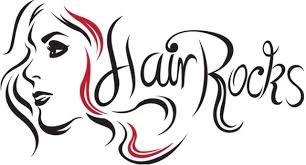 It’s that time of year to have our Semi-annual Advisory Board meeting Monday May 22, 2017 at 2:00pm Silver Creek Campus inRoom 133 Learning Center.Come share your input and hear about where we are headed. Refreshments will be served.NPC Advisory board MeetingSign-in sheet May 22, 2017______________________________________________________________________________________________________________________________________________________________________________________________________________________________________________________________________________________________________________________________________________________________________________________________________________________________________________________________________________________________________________________________________________________________________________________________________________________________________________________________________________________________________________________________________________________